ВНИМАНИЕ РОДИТЕЛИ!!!Убедительная просьба, зайти на страницы к вашим детям в социальной сети «В Контакте» и отследить подписаны ли они на «группы смерти»:Также обратите особое внимание, если на странице ребенка имеются хештэги:    #СинийКит; #МореКитов; # МертвыеДуши; # ТихийДом;                     # Явигре; #МореДельфинов; # 150 звезд; # 4.20; # f 57;          # f 58; # d 28; # ff 33.                     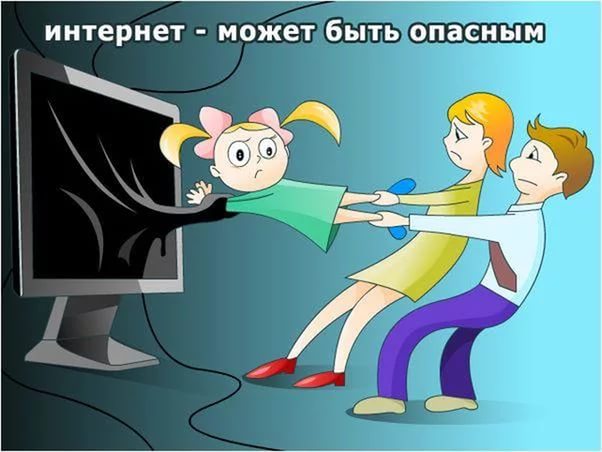 Синий кит                         Море китовМертвые душиТихий домЯ в игреМоре дельфиновБеги или умри150 звездРазбуди меня в 4.20f 57f 58d 28ff 33